Knowledge Organiser – Summer 2023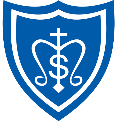            Key Vocabulary                 What do I need to know?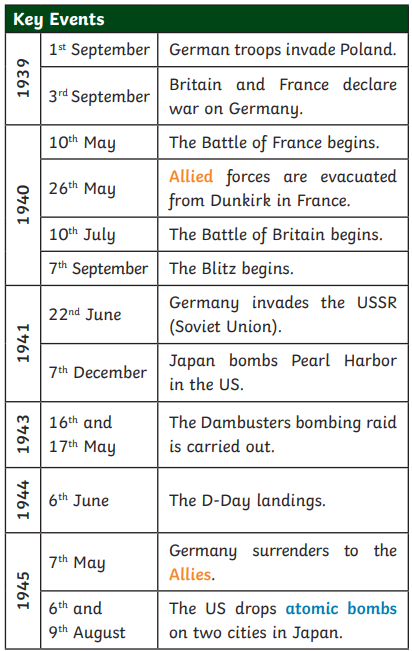 SubjectTopic TitlePhaseGeography / HistoryWorld War TwoYear 5/6Key VocabularyDefinitionNazipartyA German political party withracist and anti-Jewish ideas, ledby Adolf Hitler.AlliesThe United Kingdom, France andPoland, later joined by othercountries, including the USSR(Soviet Union), the United States ofAmerica and China.PropagandaInformation designed to promotea political idea or opinion.AxisThe Axis Powers were originallyGermany, Japan and Italy. Othercountries joined them later.AtomicbombA very high-energy bomb made ofradioactive material.CzechoslovakiaA European country. Now twocountries: the Czech Republicand Slovakia.AnnexTo take another country’s landand make it part of your country.